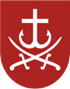 ВІННИЦЬКА МІСЬКА РАДАДЕПАРТАМЕНТ ОСВІТИ ВІННИЦЬКОЇ МІСЬКОЇ РАДИНАКАЗ21.11.2022			   		м. Вінниця                     	          № 880Про підсумки проведення ІІ етапу Всеукраїнської учнівської олімпіади  з англійської мови в 2022-2023 навчальному році	Відповідно до Обласної цільової програми роботи з обдарованою молоддю на 2018-2022 роки, затвердженої рішенням 31 сесії 7 скликання Вінницької обласної Ради від 26 квітня 2018 року № 598,  Положення про Всеукраїнські учнівські олімпіади, турніри, конкурси з навчальних предметів, конкурси-захисти науково-дослідницьких робіт, олімпіади зі спеціальних дисциплін та конкурси фахової майстерності, затвердженим наказом Міністерства освіти і науки, молоді та спорту України від 22.09.2011 р. № 1099 (зі змінами), зареєстрованим в Міністерстві юстиції  України 17.11.2011 р. за № 1318/20056, наказу Міністерства освіти і науки України № 883 від 03.10.2022 «Про проведення Всеукраїнських учнівських олімпіад і турнірів з навчальних предметів у 2022/2023 навчальному році», наказу Департаменту гуманітарної політики Вінницької обласної державної адміністрації від 18.10.2022  № 208-аг «Про проведення І та ІІ етапів Всеукраїнських учнівських олімпіад з навчальних предметів у 2022-2023 навчальному році», наказу Департаменту освіти Вінницької міської ради від 26.10.2022  № 800 «Про проведення ІІ етапу Всеукраїнських учнівських олімпіад з базових дисциплін та роботу організаційних комітетів і журі у 2022-2023  навчальному році», з метою підтримки та розвитку творчого потенціалу обдарованої молоді 12 та 17 листопада 2022 р. було проведено ІІ етап  Всеукраїнської учнівської олімпіади з англійської мови.Для безпечного проведення олімпіади оргкомітетом та адміністрацією комунального закладу «Вінницький ліцей №7 ім. О. Сухомовського»  було створено належні умови з урахуванням вимог Постанови Головного державного санітарного лікаря України від 06.09.2021 р. №10 «Про затвердження протиепідемічних заходів у закладах освіти на період карантину у зв’язку з поширенням коронавірусної хвороби (COVID-19)» та враховуючи Указ Президента України від 24 лютого 2022 року № 64/2022 «Про введення воєнного стану в Україні», затвердженого Законом України від 24 лютого 2022 року № 2102-ІХ, Указ Президента України від 12 серпня 2022 року № 573/2022 «Про продовження строку дії воєнного стану в Україні», затвердженого Законом України від 15 серпня 2022 року № 2500-ІХ.      Члени журі якісно перевірили та об’єктивно оцінили роботи учасників згідно  критеріїв оцінювання відповідно до специфіки навчального предмету.            Фактів порушень академічної доброчесності не встановлено.      У ІІ етапі Всеукраїнської олімпіади з англійської мови взяли участь 139 учнів 8-11 класів закладів загальної середньої освіти та закладів професійно-технічної освіти  Вінницької МТГ. За рішенням журі визначено переможців ІІ етапу Всеукраїнської олімпіади з англійської мови.	Виходячи з вищевикладеного,НАКАЗУЮ: Затвердити рішення журі та визнати переможцями ІІ етапу Всеукраїнської олімпіади з англійської мови у 2022-2023 н.р. таких учнів:2. Направити переможців ІІ етапу – учнів 9-11 класів для участі в ІІІ (обласному) етапі Всеукраїнської учнівської олімпіади з англійської мови  в кількості 36 учнів згідно додатку.3. Керівникам  закладів освіти:3.1. Оголосити подяку вчителям англійської мови, які підготували переможців ІІ етапу Всеукраїнської олімпіади з англійської мови.3.2.   Забезпечити явку учасників на ІІІ (обласний) етап Всеукраїнської учнівської олімпіади з англійської мови. 3.3. Призначити відповідальними за безпеку учнів під час руху до закладу, де  буде проведено обласну олімпіаду, та в зворотному напрямку вчителів шкіл, учні яких включені до складу команди Вінницької МТГ.4. Керівником міської команди з англійської мови призначити: Кудінову Олександру Сергіївну, вчительку англійської мови КЗ «Вінницький гуманітарний ліцей №1 ім.  М. І. Пирогова».    5. Контроль за виконанням даного наказу залишаю за собою.Директор Департаменту                              	                          Оксана ЯЦЕНКО Алла Лановенко 67 30 82Додатокдо наказу Департаменту освіти від 21.11.2022 № 880Склад команди м. Вінниці учасників ІІІ етапу Всеукраїнської учнівської олімпіади з англійської мови№ з/пПрізвище та ім’я учасникаМісцеЗакладВчитель8 клас8 клас8 клас8 клас8 клас1Стрельбицька Ксенія Євгеніївна1КЗ "Вінницький фізико-математичний ліцей №17"Барська О.Б.2Марчук Марія Костянтинівна1КЗ "Вінницький гуманітарний ліцей № 1 імені М.І.Пирогова"Букатко Г.С.3ІванчукІрина Іванівна1КЗ “Подільський науково-технічний ліцей для обдарованої молоді”Бондар Н.С.4Ходасевич Іван Юрійович2КЗ "Вінницький фізико-математичний ліцей № 17"Барська О.Б.5Гелюта Марічка Миколаївна2КЗ "Вінницький ліцей № 2"Колісник А.Я.6Зубрін Юрій Святославович2КЗ "Вінницький технічний ліцей"Липовська А.Ю.7Баланова Софія Володимирівна3КЗ "Вінницький ліцей № 31"Носенко І.В.8Смакота Віталія Вячеславівна3КЗ "Вінницький ліцей №30"Мельник О. Ю.9Раратюк Артур Олександрович3КЗ "Вінницький ліцей № 34"Клименко О.П.10Торчило Анна Володимирівна3КЗ "Вінницький ліцей № 32"Іщук М.І.11Осипишин Данило Олексійович3КЗ "Вінницький гуманітарний ліцей № 1 імені М.І.Пирогова"Шмоняк М.І.12Фальштинська Ярослава Мирославівна3КЗ "Вінницький гуманітарний ліцей № 1 імені М.І.Пирогова"Мельник Л.М.13Бездітна Марія Іванівна3КЗ "Вінницький ліцей № 13"Король Т.І.14Бондар Дар’я Дмитрівна3КЗ "Вінницький ліцей №15"Мальська Д. М.9 клас9 клас9 клас9 клас9 клас1Ковтун Ернест Едуардович1КЗ "Вінницький гуманітарний ліцей №1 ім.М.І.Пирогова"Дзюба Л.С.2Буткова Єлизавета Денисівна1КЗ "Вінницький ліцей №20"Джулай Т.В.3Яковлева Ксенія Вікторівна2КЗ "Вінницький ліцей №18"Охота Л.М.4Герасимов Олександр Вікторович2КЗ “Подільський науково-технічний ліцей для обдарованої молоді”Бондар Н.С.5Яременко Софія Олександрівна2КЗ "Вінницький ліцей №23"Шаповал Н.І.6Грабова Марія Володимирівна2КЗ "Вінницький гуманітарний ліцей №1 ім.М.І.Пирогова"Мельник Л.М.7Столярик Яна Володимирівна2КЗ "Вінницький ліцей №2"Хуторна Н.В.8Кушнір Ярина Євгеніївна3КЗ "Вінницький технічний ліцей"Галушко Л.В.9Богач Вероніка Богданівна3КЗ "Вінницький ліцей №33"Богач С.М.10Колбіна Лідія Дмитрівна3КЗ "Вінницький ліцей №23"Репінецька В.Л.11Глухманюк Дмитро Анатолійович3КЗ "Вінницький ліцей №15"Чопляк В. В.12Ізваріна Дар'я Костянтинівна3КЗ "Вінницький технічний ліцей"Галушко Л.В.13Шеремета Анастасія Юріївна3КЗ "Вінницький ліцей №18"Титоренко О.С.14Романенко Анна Володимирівна3Вінницька приватна гімназія "Дельфін"Темнюк О.В.15Крилов Геннадій Павлович3КЗ “Подільський науково-технічний ліцей для обдарованої молоді”Бойчук В.Ф.16Кушнір Анастасія Миколаївна3КЗ "Вінницький ліцей №34"Загон С.В.17Богун Софія Дмитрівна3КЗ "Вінницький ліцей №8"Семенюк О.В.10 клас10 клас10 клас10 клас10 клас1Пушкар Божена Олександрівна1КЗ "Вінницький фізико-математичний ліцей №17"Тернавець В.С.2Жданов Олександр Євгенович1КЗ "Вінницький ліцей №2"Хуторна Н.В.3Оріховський Марат Віталійович1КЗ "Вінницький ліцей №32"Коломієць О.І.4Сікорський Володимир Олександрович2КЗ "Вінницький ліцей №3 ім. М.Коцюбинського"Дусик О.В.5Жиліна Ярослава Михайлівна2КЗ "Вінницький ліцей №30"Ряполова С.Б.6Білозарецький Даніїл Сергійович2КЗ "Вінницький фізико-математичний ліцей №17"Яворська Т.В.7Бобиляк Софія Василівна3КЗ "Вінницький технічний ліцейКиналь А.Ю.8Буров Нікіта Дмитрович3КЗ "Вінницький гуманітарний ліцей №1 ім.М.І.Пирогова"Костюк С.М.9Педорченко Тетяна Олександрівна3КЗ "Вінницький гуманітарний ліцей №1 ім.М.І.Пирогова"Кудінова О.С.10Гайструк Нікіта Анатолійович3КЗ "Вінницький фізико-математичний ліцей №17"Яворська Т.В.11Войцещук Анастасія Андріївна3КЗ "Вінницький ліцей №15"Горовенко Т. П.12Кудрінська Анна Павлівна3КЗ "Вінницький ліцей №35"Томчук М.С.13Курганов Михайло Сергійович3КЗ "Вінницький ліцей №4 ім.Д.І.Менделєєва"Сергеєва В.В.14Романова Маргарита Павлівна3КЗ "Вінницький ліцей №11"Яблочнікова Л.А.11 клас11 клас11 клас11 клас11 клас1Хоменко Карина Олександрівна1КЗ "Вінницький ліцей №2"Юденко В.І.2Будяк Крістіна Домініківна2КЗ "Вінницький ліцей №7 ім.О.Сухомовського"Кац Р.М.3Устенко Дарина Ігорівна2КЗ "Вінницький ліцей №2"Юденко В.І.4Вишневська Катерина Русланівна3КЗ "Вінницький гуманітарний ліцей № 1 імені М.І. Пирогова"Саулко О.В.5Сковира Тетяна Павлівна3КЗ "Вінницький ліцей №13"Король Т.І.6Цапушел Марія Сергіївна3КЗ "Вінницький ліцей №30 ім. Т.Шевченка"Соловей М.М.7Остапович Всеволод Ярославович3КЗ "Вінницький фізико-математичний ліцей №17"Барська О.Б.8Літвак Дана Вікторівна3КЗ "Вінницький фізико-математичний ліцей №17"Барська О.Б.№ з/пПрізвище, ім’я, по  батькові учня/учениціДата народженняМісценаІІ етапіЗакладВчитель9 клас9 клас9 клас9 клас9 клас9 клас1Ковтун Ернест Едуардович01.08.20081КЗ "Вінницький гуманітарний ліцей №1 ім.М.І.Пирогова"Дзюба Л.С.2Буткова Єлизавета Денисівна18.09.20071КЗ "Вінницький ліцей №20"Джулай Т.В.3Яковлева Ксенія Вікторівна20.04.20082КЗ "Вінницький ліцей №18"Охота Л.М.4Герасимов Олександр Вікторович29.04.20082КЗ “Подільський науково-технічний ліцей для обдарованої молоді”Бондар Н.С.5Яременко Софія Олександрівна31.07.20082КЗ "Вінницький ліцей №23"Шаповал Н.І.6Грабова Марія Володимирівна25.04.20082КЗ "Вінницький гуманітарний ліцей №1 ім.М.І.Пирогова"Мельник Л.М.7Столярик Яна Володимирівна07.02.20082КЗ "Вінницький ліцей №2"Хуторна Н.В.8Кушнір Ярина Євгеніївна29.12.20073КЗ "Вінницький технічний ліцей"Галушко Л.В.9Богач Вероніка Богданівна04.05.20083КЗ "Вінницький ліцей №33"Богач С.М.10Колбіна Лідія Дмитрівна28.08.20073КЗ "Вінницький ліцей №23"Репінецька В.Л.11Глухманюк Дмитро Анатолійович02.07.20083КЗ "Вінницький ліцей №15"Чопляк В. В.12Ізваріна Дар'я Костянтинівна26.01.20083КЗ "Вінницький технічний ліцей"Галушко Л.В.13Шеремета Анастасія Юріївна18.09.20083КЗ "Вінницький ліцей №18"Титоренко О.С.14Романенко Анна Володимирівна20.06.20083Вінницька приватна гімназія "Дельфін"Темнюк О.В.10 клас10 клас10 клас10 клас10 клас10 клас15Пушкар Божена Олександрівна31.05.20071КЗ "Вінницький фізико-математичний ліцей №17"Тернавець В.С.16Жданов Олександр Євгенович07.11.20071КЗ "Вінницький ліцей №2"Хуторна Н.В.17Оріховський Марат Віталійович09.06.20061КЗ "Вінницький ліцей №32"Коломієць О.І.18Сікорський Володимир Олександрович10.02.20072КЗ "Вінницький ліцей №3 ім. М.Коцюбинського"Дусик О.В.19Жиліна Ярослава Михайлівна27.08.20072КЗ "Вінницький ліцей №30"Ряполова С.Б.20Білозарецький Даніїл Сергійович01.04.20072КЗ "Вінницький фізико-математичний ліцей №17"Яворська Т.В.21Бобиляк Софія Василівна29.03.20073КЗ "Вінницький технічний ліцейКиналь А.Ю.22Буров Нікіта Дмитрович31.10.20063КЗ "Вінницький гуманітарний ліцей №1 ім.М.І.Пирогова"Костюк С.М.23Педорченко Тетяна Олександрівна09.01.20073КЗ "Вінницький гуманітарний ліцей №1 ім.М.І.Пирогова"Кудінова О.С.24Гайструк Нікіта Анатолійович01.11.20063КЗ "Вінницький фізико-математичний ліцей №17"Яворська Т.В.25Войцещук Анастасія Андріївна23.12.20063КЗ "Вінницький ліцей №15"Горовенко Т. П.26Кудрінська Анна Павлівна03.08.20073КЗ "Вінницький ліцей №35"Томчук М.С.27Курганов Михайло Сергійович18.02.20073КЗ "Вінницький ліцей №4 ім.Д.І.Менделєєва"Сергеєва В.В.28Романова Маргарита Павлівна20.12.20063КЗ "Вінницький ліцей №11"Яблочнікова Л.А.11 клас11 клас11 клас11 клас11 клас11 клас29Хоменко Карина Олександрівна21.06.20061КЗ "Вінницький ліцей №2"Юденко В.І.30Будяк Крістіна Домініківна23.05.20062КЗ "Вінницький ліцей №7 ім.О.Сухомовського"Кац Р.М.31Устенко Дарина Ігорівна18.05.20062КЗ "Вінницький ліцей №2"Юденко В.І.32Вишневська Катерина Русланівна31.03.20063КЗ "Вінницький гуманітарний ліцей № 1 імені М.І. Пирогова ВМР"Саулко О.В.33Сковира Тетяна Павлівна22.01.20063КЗ "Вінницький ліцей №13"Король Т.І.34Цапушел Марія Сергіївна02.08.20063КЗ "Вінницький ліцей №30 ім. Т.Шевченка"Соловей М.М.35Остапович Всеволод Ярославович23.08.20063КЗ "Вінницький фізико-математичний ліцей №17"Барська О.Б.36Літвак Дана Вікторівна21.01.20063КЗ "Вінницький фізико-математичний ліцей №17"Барська О.Б.